Судьба наркомана.1.     Наркотики - это ловушка.2.     Наркотик - это самообман.Со временем проблемы исчезнут, но... вместе с тобой.3.     Наркотик - это медленное самоубийство.Старых наркоманов не бывает.4.     Наркотик - это тюрьма.5.     Наркотик - это тяжелые болезни.6.     Наркотик - это больной мозг.7.     Наркотик - это отказ от любви.8.     Наркотики - это предательство.Наркоман способен предать всех и все за дозу: друзей, родителей, любимого человека.9.     Наркотик - это потеря всего.Наркоман теряет все: семью (кроме несчастных родителей), друзей, работу, здоровье. Остается жизнь, да и то ненадолго...«СКАЖЕМ НАРКОТИКАМ – НЕТ!»Автор Тананко Н.В.Наша жизнь не дается нам дважды,Не украсть нам ее, не купить…Ты на свет появился однаждыЧтобы долго и счастливо жить,Чтобы в школе и в ВУЗе учиться,С каждым днем становиться взрослей,По любви выйти замуж, женитьсяИ в любви воспитать малышей,Сделать то, что действительно важноИ оставить свой след навсегда.Но, увы, в нашем обществе с каждымМожет вдруг приключиться беда.Наркомания – страшная участь,В преисподнюю путь по прямой.Наркомания черною тучейНависает над нашей судьбой,И под кайфом легко нам и сладко,Виртуальная жизнь так проста!Но потом наступает расплата,Непосильны бывают счета!И становится жизнь хуже смерти,Каждый миг без наркотика – шок.Ах, как трудно вернуться обратно!Ах, как мало вернулось назад!..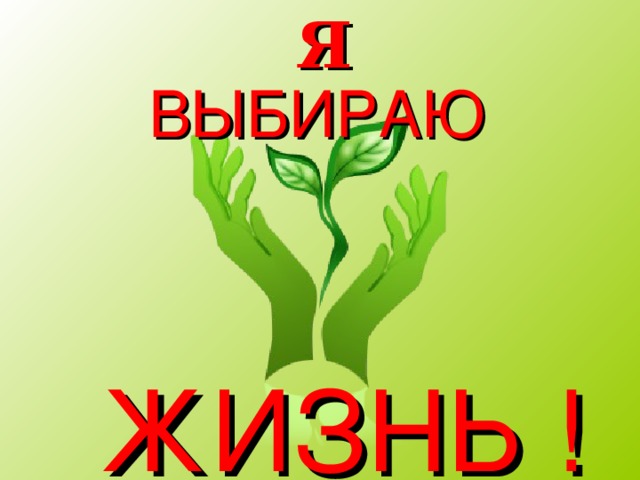 Можно по-разному сказать «НЕТ» на предложение наркотика:•        Жесткое «НЕТ!» с повышением тона голоса.•        Презрительное «НЕТ!», уходя от того, кто предлагает.•        «НЕТ!» в форме обвинения «Я же сказал «Нет», ты что, слов не понимаешь?»•        Спокойно-уверенное «НЕТ!» и взгляд прямо в глаза тому, кто предлагает наркотик.•        «НЕТ!» «Это не для меня!»•        «НЕТ!» «Я знаю, чем это кончится. И ты знаешь».•        «НЕТ!» «Я собираюсь жить долго и не тороплюсь на тот свет».•        Полное молчание. ОБРАТИ ВНИМАНИЕ! НАРКООБМАНИЯНа продаже наркотиков зарабатывают огромные деньги. Поэтому в первый раз их могут предложить бесплатно. Расчет прост, пойманный на наркотический крючок будет платить всю оставшуюся жизнь. Рыбе тоже червячка дают бесплатно, но насадив её на крючок. Кстати, а почему торговцы «дурью» сами её не употребляют??? Человек, начавший употреблять наркотик, становится его РАБОМ. Не лишай себя СВОБОДЫ. От наркотиков можно отказаться—В ПЕРВЫЙ РАЗ!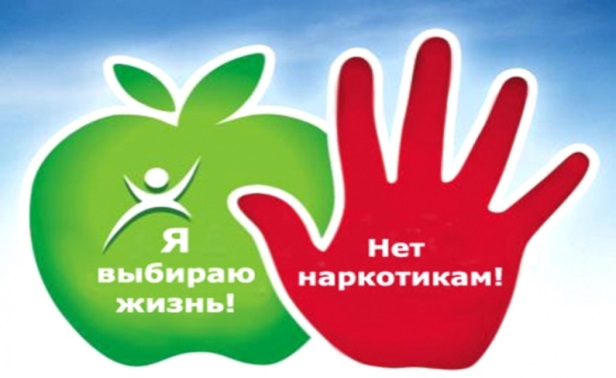 Жизнь наркомана—это не жизнь в обычном смысле, это существование в постоянном страхе: перед ломкой; перед полицией; что не можешь достать дозу. Обман близких, кражи, ограбления, убийство. Быстрое старение организма. Развал психики.Наркомания—это беда, наркомания—путь в никуда!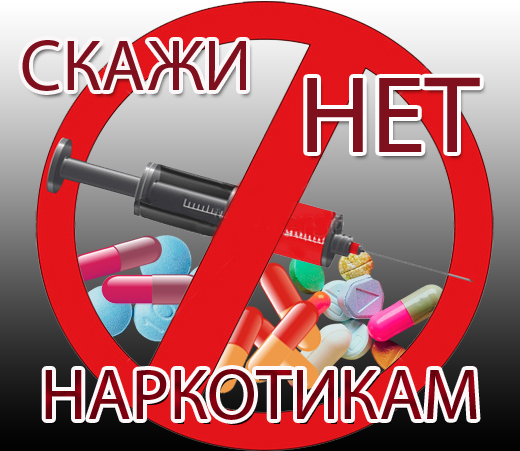 ГБОУ ООШ № 2 г.о.Октябрьск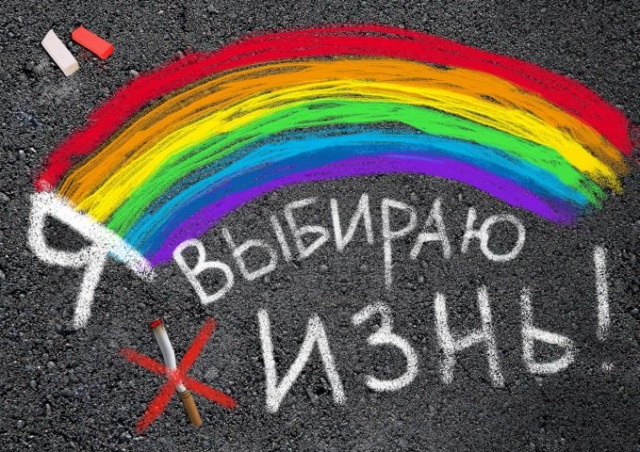 	Наркотики - это прекрасное средство забыть о маленьких житейских проблемах, превратив свою жизнь в одну большую. Дарий (Философ)